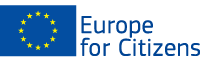 The project Together against Euroscepticism was funded with the support of the European Union under the Programme "Europe for Citizens" Applicable to the Strand 2 – Measure 2.1 "Town-Twinning”Applicable to the Strand 2 – Measure 2.1 "Town-Twinning”Participation: The project involved 240 citizens, notably 78 participants from OPSTINA SENTA (Serbia), 33 participants from MESTO DUNAJSKA STREDA (Slovakia), 17 participants from Mestna obcina Kranj (Slovenia), 26 participants from ORASUL CRISTURU SECUIESC (Romania), 33 participants from Tiszafüred Város Önkormányzata (Hungary), 28 participants from Municipality of Budavár, Budapest 1st District (Hungary), 15 participants from Mesto Chotebor (Czech Republic) and 10 participants from Gmina Wisla (The Town of Wisla) (Poland).
Location/ Dates: The event took place in Senta, Serbia, from  09/09/2022  to  11/09/2022
Short description:  The day of 09/09/2022   was dedicated to Kick-off introduction meeting and Exhibition.   The day of 10/09/2022   was dedicated to Workshops, Workshops, Exhibition and Village of solidarity.The day of 11/09/2022   was dedicated to Exhibition, Village of solidarity and Project closing event.    Participation: The project involved 240 citizens, notably 78 participants from OPSTINA SENTA (Serbia), 33 participants from MESTO DUNAJSKA STREDA (Slovakia), 17 participants from Mestna obcina Kranj (Slovenia), 26 participants from ORASUL CRISTURU SECUIESC (Romania), 33 participants from Tiszafüred Város Önkormányzata (Hungary), 28 participants from Municipality of Budavár, Budapest 1st District (Hungary), 15 participants from Mesto Chotebor (Czech Republic) and 10 participants from Gmina Wisla (The Town of Wisla) (Poland).
Location/ Dates: The event took place in Senta, Serbia, from  09/09/2022  to  11/09/2022
Short description:  The day of 09/09/2022   was dedicated to Kick-off introduction meeting and Exhibition.   The day of 10/09/2022   was dedicated to Workshops, Workshops, Exhibition and Village of solidarity.The day of 11/09/2022   was dedicated to Exhibition, Village of solidarity and Project closing event.    Applicable to the Strand 2 – Measure 2.2 "Networks of Towns"Applicable to the Strand 2 – Measure 2.2 "Networks of Towns"6 events have been carried out within this project:

Event 1Location / Dates: The event took place in Senta, Serbia, from 09/09/2022 to 09/09/2022  Short description: The meeting begin with a kick-off introduction night in the main tent, where the participants introduced themselves and then discussed the work plan of the next few days. All partners participated on the opening event and representatives of each citizens and organizations briefly presented the occupations. The discussion about the next day's workshops took place there. The smooth running of the project required proper communication between the participants. To carry out the project, it was necessary to pass on the preliminary information about the meeting happenings. Event 2Location / Dates: The event took place in Senta, Serbia, from 10/09/2022 to 10/09/2022    Short description: Workshops were organized in three tents, where the theme were the following:  - experiences about the pre-accession process from the point of view of the countries that joined- the experience of integration in terms of citizenship and euro skepticism - the consequences of Brexit and any subsequent exits from the perspective of full integrationOn the workshops, the representatives of each delegation briefly introduced their own practices, and then talked about their effects, possible takeover and utilization in other regions, in order to develop the individual national good practices into an EU acquis and prepare for the challenges. Event 3
Location / Dates: The event took place in Senta, Serbia, from 10/09/2022 to 10/09/2022
Short description: In the afternoon hours, we held a giant brainstorming with the audience, where the leaders of each workshops presented their morning work and then jointly developed plans that could be the basic steps of solidarity development on EU level. This was an excellent opportunity for the European partners to solve the problems they face in their region. 
Event 4Location / Dates: The event took place in Senta, Serbia, from 09/09/2022 to 11/09/2022 Short description: Before the meeting, we asked our partners to create an interesting material about one or more of their own achievements on the subject, using today's technology (film, vlog, interactive presentation, etc.). These were also presented in the big tent, so that more people could see them, primarily the local citizens. The good examples had an inspiring effect and presented a kind of positive vision of future for the participants, which, when placed in a European dimension, together with the well elaborated good practice plan, significantly increased the willingness to participate in solving future problems within the Union area. Event 5Location / Dates: The event took place in Senta, Serbia, from 10/09/2022 to 11/09/2022 Short description: During the three days we built a brainstorming village out of the tents in Senta, with the help of local NGOs. Within the framework of which we achieved our goal with workshops, common thinking and good practices, which is the presentation of European solidarity and developing a joint program in case of an escalating migratory crisis regarding tourism. Partners and the citizens of Serbia got to know each other, relationships formed between them which can be maintained with means of modern telecommunication that can lead to long-term networks.  Each participant got to know the good practices that already exist in Europe, which they could take over and implement them effectively into their own environment.   Event 6Location / Dates: The event took place in Senta, Serbia, from 11/09/2022 to 11/09/2022 Short description: Participants evaluated the events of the previous three days and presented the results during a press conference. 6 events have been carried out within this project:

Event 1Location / Dates: The event took place in Senta, Serbia, from 09/09/2022 to 09/09/2022  Short description: The meeting begin with a kick-off introduction night in the main tent, where the participants introduced themselves and then discussed the work plan of the next few days. All partners participated on the opening event and representatives of each citizens and organizations briefly presented the occupations. The discussion about the next day's workshops took place there. The smooth running of the project required proper communication between the participants. To carry out the project, it was necessary to pass on the preliminary information about the meeting happenings. Event 2Location / Dates: The event took place in Senta, Serbia, from 10/09/2022 to 10/09/2022    Short description: Workshops were organized in three tents, where the theme were the following:  - experiences about the pre-accession process from the point of view of the countries that joined- the experience of integration in terms of citizenship and euro skepticism - the consequences of Brexit and any subsequent exits from the perspective of full integrationOn the workshops, the representatives of each delegation briefly introduced their own practices, and then talked about their effects, possible takeover and utilization in other regions, in order to develop the individual national good practices into an EU acquis and prepare for the challenges. Event 3
Location / Dates: The event took place in Senta, Serbia, from 10/09/2022 to 10/09/2022
Short description: In the afternoon hours, we held a giant brainstorming with the audience, where the leaders of each workshops presented their morning work and then jointly developed plans that could be the basic steps of solidarity development on EU level. This was an excellent opportunity for the European partners to solve the problems they face in their region. 
Event 4Location / Dates: The event took place in Senta, Serbia, from 09/09/2022 to 11/09/2022 Short description: Before the meeting, we asked our partners to create an interesting material about one or more of their own achievements on the subject, using today's technology (film, vlog, interactive presentation, etc.). These were also presented in the big tent, so that more people could see them, primarily the local citizens. The good examples had an inspiring effect and presented a kind of positive vision of future for the participants, which, when placed in a European dimension, together with the well elaborated good practice plan, significantly increased the willingness to participate in solving future problems within the Union area. Event 5Location / Dates: The event took place in Senta, Serbia, from 10/09/2022 to 11/09/2022 Short description: During the three days we built a brainstorming village out of the tents in Senta, with the help of local NGOs. Within the framework of which we achieved our goal with workshops, common thinking and good practices, which is the presentation of European solidarity and developing a joint program in case of an escalating migratory crisis regarding tourism. Partners and the citizens of Serbia got to know each other, relationships formed between them which can be maintained with means of modern telecommunication that can lead to long-term networks.  Each participant got to know the good practices that already exist in Europe, which they could take over and implement them effectively into their own environment.   Event 6Location / Dates: The event took place in Senta, Serbia, from 11/09/2022 to 11/09/2022 Short description: Participants evaluated the events of the previous three days and presented the results during a press conference. 